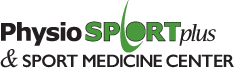 Nom de famille:  ___________________		Prénom: ____________________Adresse:  _____________________________________________________________Ville:   ___________________		Code Postal: __________________Téléphone : 	travail:  _____________________maison: ______________ cellulaire :____________    Date de naissance: (j/m/a): _________________  Numéro d'urgence si le patient est mineur: ________________________________Veuillez cocher si vous désirez recevoir par courriel (e-mail) :  bulletins d’information trimestriel  rappel de rendez-vous  communications avec votre thérapeute						Adresse électronique :______________________________________Rappel de rendez-vous via texte message : français  ou anglais  cellulaire_______________________1-Qui vous a référé ici à Physio Sport Plus: _____________________________________2-Nom de votre médecin de famille: ____________________________________________3-Consentez-vous à l’envoi d’un rapport d’évaluation et de congé à votre médecin référant et/ou votre médecin de famille    oui   non4-Vous êtes ici pour quel genre de blessure (partie du corps)? _____________________5- S.V.P. Cochez seulement si les suivants s’appliquent à votre santé:Allergies: ______________________________________________________ J'ai d'autres problèmes de santé.    Spécifiez s.v.p.: __________________________________________________________ Je suis en bonne santé.6- Ceci est le résultat d'un accident de voiture?        non     oui ,     Ceci est le résultat d'un accident de travail?      non     oui ***S.V.P Nous mentionner si ceci est une réclamation de WSIB ou Accident d'auto***Je comprends que je suis responsable pour les paiements de mon compte pour les services reçus chez Physio Sport Plus.Signature: ____________________________ Date: _______________________      Diabètes       Stimulateur cardiaque      Problèmes cardiaques      Traitement pour un cancer ____________      Enceinte (# de semaines de gestation____)      Chirurgie _______________________      Epilepsie      Problèmes respiratoires_____________      Haute tension artériel       Problèmes digestifs      Autres__________________________Politique d'annulation / absence à votre rendez-vousVous devez nous donner 24hrs d'avis pour reporter un rendez-vous sinon des frais de 50.00$ seront ajoutés à votre compte (notez pour les massages de 90mins, les frais sont de 75.00$). Ceci s'applique aussi pour les visites manquées sans avertissement de votre part.Je comprends cette politique. Signature__________________ Date:_______________